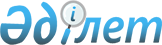 О внесении изменений и дополнений в решение Махамбетского районного маслихата от 24 декабря 2015 года № 341 "О районном бюджете на 2016-2018 годы"
					
			Утративший силу
			
			
		
					Решение Махамбетского районного маслихата Атырауской области от 26 апреля 2016 года № 18. Зарегистрировано Департаментом юстиции Атырауской области 29 апреля 2016 года № 3499. Утратило силу решением маслихата Махамбетского района Атырауской области от 17 февраля 2017 года № 127      Сноска. Утратило силу решением маслихата Махамбетского района Атырауской области от 17.02.2017 № 127.

      В соответствии со статьей 109 Бюджетного кодекса Республики Казахстан от 4 декабря 2008 года, статьей 6 Закона Республики Казахстан от 23 января 2001 года "О местном государственном управлении и самоуправлении в Республике Казахстан", Махамбетский районный маслихат РЕШИЛ:

      1. Внести в решение районного маслихата от 24 декабря 2015 года № 341 "О районном бюджете на 2016-2018 годы" (зарегистрировано в реестре государственной регистрации нормативных правовых актов за № 3442, опубликовано 28 января 2016 года в районной газете "Жайық шұғыласы") следующие изменения и дополнения:

      1) в пункте 1:

      в подпункте 1):

       цифры "4 485 422" заменить цифрами "4 909 900"; 

       цифры "1 953 999" заменить цифрами "2 279 086";

       цифры "2 520 970 заменить цифрами "2 620 361";

      в подпункте 2): 

       цифры "4 485 422" заменить цифрами "5 082 008";

      в подпункте 5)

       цифры "- 12 726" заменить цифрами "-184 834";

      в подпункте 6)

       в строке "финансирование дефицита (использование профицита)" цифры 

       "12 726" заменить цифрами "184 834";

       в строке "используемые остатки бюджетных средств" цифру "0" заменить цифрами "172 108";

      2) в пункте 2:

      в первом абзаце цифры "1 953 991" заменить цифрами "2 053 382";

      в шестом абзаце цифры "20 530" заменить цифрами "21 100";

      в восьмом абзаце цифры "645 306" заменить цифрами "649 743";

      в двенадцатом абзаце цифры "1 548" заменить цифрами "11 905";

      в тринадцатом абзаце цифры "665" заменить цифрами "760";

       дополнить абзацами следующего содержания:

      "47 826 тысяч тенге - на обеспечение экономической стабильности";

      "9 027 тысяч тенге – на обеспечение компенсации потерь местных бюджетов";

      "3 492 тысяч тенге – на обслуживание системы электронного обучения "е-Iearning";

      "20 162 тысяч тенге – на содержание детско-юношеских спортивных школ";

      "414 тысяч тенге – на возмещение (до 50%) стоимости сельскохозяйственных животных (крупного и мелкого рогатого скота), больных бруцеллезом, направленных на санитарный убой";

      "3 011 тысяч тенге – на диагностику особо опасных заболеваний животных".

      2. Приложения 1, 4 указанного решения изложить в новой редакции согласно приложениям 1, 2 к настоящему решению.

      3. Контроль за исполнением настоящего решения возложить на председателя постоянной комиссии районного маслихата по вопросам соблюдения законодательства, экономики и бюджета, финансов (Р.Турдагали).

      4. Настоящее решение вводится в действие с 1 января 2016 года.

 Бюджет района на 2016 год Размер финансирования бюджетных программ аппаратов акимов сельских округов (тыс.тенге)
					© 2012. РГП на ПХВ «Институт законодательства и правовой информации Республики Казахстан» Министерства юстиции Республики Казахстан
				
      Председатель внеочередной
2-сессии районного маслихата

А. Кабенов

      Секретарь районного маслихата

М. Мырзашев
Приложение1 к решению Махамбетского районного маслихата от 26 апреля 2016 года № 18Приложение 1 к решению Махамбетского районного маслихата от 24 декабря 2015 года № 341Категория 

Категория 

Категория 

Категория 

Сумма тыс.тенге

Класс 

Класс 

Класс 

Сумма тыс.тенге

Подкласс 

Подкласс 

Сумма тыс.тенге

Наименование

І. Доходы

4909900

1

Налоговые поступления

2279086

01

Подоходный налог

496962

2

Индивидуальный подоходный налог

496962

03

Социальный налог

155809

1

Социальный налог

155809

04

Hалоги на собственность

1604116

1

Hалоги на имущество

1554555

3

Земельный налог

13598

4

Hалог на транспортные средства

35685

5

Единый земельный налог

278

05

Внутренние налоги на товары, работы и услуги

16756

2

Акцизы

1573

3

Поступления за использование природных и других ресурсов

2011

4

Сборы за ведение предпринимательской и профессиональной деятельности

13064

5

Налог на игорный бизнес

108

08

Обязательные платежи, взимаемые за совершение юридически значимых действий и (или) выдачу документов уполномоченными на то государственными органами или должностными лицами

5443

1

Государственная пошлина

5443

2

Неналоговые поступления

5503

01

Доходы от государственной собственности

4143

5

Доходы от аренды имущества, находящегося в государственной собственности

4143

9

Прочие доходы от государственной собственности

02

Поступления от реализации товаров (работ, услуг) государственными учреждениями, финансируемыми из государственного бюджета

30

1

Поступления от реализации товаров (работ, услуг) государственными учреждениями, финансируемыми из государственного бюджета

30

04

Штрафы, пени, санкции, взыскания, налагаемые государственными учреждениями, финансируемыми из государственного бюджета, а также содержащимися и финансируемыми из бюджета (сметы расходов) Национального Банка Республики Казахстан

480

1

Штрафы, пени, санкции, взыскания, налагаемые государственными учреждениями, финансируемыми из государственного бюджета, а также содержащимися и финансируемыми из бюджета (сметы расходов) Национального Банка Республики Казахстан, за исключением поступлений от организаций нефтяного сектора

480

06

Прочие неналоговые поступления

850

1

Прочие неналоговые поступления

850

3

Поступления от продажи основного капитала

4950

01

Продажа государственного имущества, закрепленного за государственными учреждениями

1750

1

Продажа государственного имущества, закрепленного за государственными учреждениями

1750

03

Продажа земли и нематериальных активов

3200

1

Продажа земли

3200

4

Поступления трансфертов

2620361

02

Трансферты из вышестоящих органов государственного управления

2620361

2

Трансферты из областного бюджета

2620361

Функциональная 

Группа

Функциональная 

Группа

Функциональная 

Группа

Функциональная 

Группа

Сумма тыс.тенге

Администратор

Администратор

Администратор

Сумма тыс.тенге

Программа

Программа

Сумма тыс.тенге

Наименование

II. Затраты

5082008

01

Государственные услуги общего характера

467147

112

Аппарат маслихата района (города областного значения)

18317

001

Услуги по обеспечению деятельности маслихата района (города областного значения)

18117

003

Капитальные расходы государственного органа

200

122

Аппарат акима района (города областного значения)

70779

001

Услуги по обеспечению деятельности акима района (города областного значения)

70779

003

Капитальные расходы государственного органа

123

Аппарат акима района в городе, города районного значения, поселка, села,сельского округа

226961

001

Услуги по обеспечению деятельности акима района в городе, города районного значения, поселка, села, сельского округа

172824

022

Капитальные расходы государственного органа 

032

Капитальные расходы подведомственных государственных учреждений и организаций

54137

459

Отдел экономики и финансов района (города областного значения)

1975

003

Проведение оценки имущества в целях налогообложения

775

010

Приватизация, управление коммунальным имуществом, постприватизационная деятельность и регулирование споров, связанных с этим 

1200

028

Приобретение имущества в коммунальную собственность

458

Отдел жилищно-коммунального хозяйства, пассажирского транспорта и автомобильных дорог района (города областного значения)

19563

001

Услуги по реализации государственной политики на местном уровне в области жилищно-коммунального хозяйства, пассажирского транспорта и автомобильных дорог

12155

013

Капитальные расходы государственного органа

7408

459

Отдел экономики и финансов района (города областного значения)

29497

001

Услуги по реализации государственной политики в области формирования и развития экономической политики, государственного планирования, исполнения бюджета и управления коммунальной собственностью района (города областного значения)

29497

002

Создание информационных систем

015

Капитальные расходы государственного органа

471

Отдел образования, физической культуры и спорта района (города областного значения)

16881

001

Услуги по обеспечению деятельности отдела образования, физической культуры и спорта

16881

018

Капитальные расходы государственного органа

472

Отдел строительства, архитектуры и градостроительства района (города областного значения)

040

Развитие объектов государственных органов

482

Отдел предпринимательства и туризма района (города областного значения)

59823

001

Услуги по реализации государственной политики на местном уровне в области развития предпринимательства и туризма

9737

003

Капитальные расходы государственного органа

50086

801

Отдел занятости, социальных программ и регистрации актов гражданского состояния района (города областного значения)

23351

001

Услуги по реализации государственной политики на местном уровне в сфере занятости, социальных программ и регистрации актов гражданского состояния

23351

003

Капитальные расходы государственного органа

02

Оборона

5750

122

Аппарат акима района (города областного значения)

5750

005

Мероприятия в рамках исполнения всеобщей воинской обязанности

5750

122

Аппарат акима района (города областного значения)

006

Предупреждение и ликвидация чрезвычайных ситуаций масштаба района (города областного значения)

03

Общественный порядок, безопасность, правовая, судебная, уголовно-исполнительная деятельность

458

Отдел жилищно-коммунального хозяйства, пассажирского транспорта и автомобильных дорог района (города областного значения)

021

Обеспечение безопасности дорожного движения в населенных пунктах

04

Образование

2569664

123

Аппарат акима района в городе, города районного значения, поселка, села, сельского округа

574663

004

Обеспечение деятельности организаций дошкольного воспитания и обучения

392483

041

Реализация государственного образовательного заказа в дошкольных организациях образования

182180

471

Отдел образования, физической культуры и спорта района (города областного значения)

35026

040

Реализация государственного образовательного заказа в дошкольных организациях образования

35026

123

Аппарат акима района в городе, города районного значения, поселка, села, сельского округа

005

Организация бесплатного подвоза учащихся до школы и обратно в сельской местности

471

Отдел образования, физической культуры и спорта района (города областного значения)

1955475

004

Общеобразовательное обучение

1745404

005

Дополнительное образование для детей и юношества

44182

028

Дополнительное образование для детей и юношества по спорту

46268

008

Информатизация системы образования в государственных учреждениях образования района (города областного значения)

2600

009

Приобретение и доставка учебников, учебно-методических комплексов для государственных учреждений образования района (города областного значения)

59379

010

Проведение школьных олимпиад, внешкольных мероприятий и конкурсов районного (городского) масштаба

1151

020

Ежемесячная выплата денежных средств опекунам (попечителям) на содержание ребенка-сироты (детей-сирот), и ребенка (детей), оставшегося без попечения родителей 

10500

027

Выплата единовременных денежных средств казахстанским гражданам, усыновившим (удочерившим) ребенка (детей)-сироту и ребенка (детей), оставшегося без попечения родителей

029

Обследование психического здоровья детей и подростков и оказание психолого-медико-педагогической консультативной помощи населению

14131

067

Капитальные расходы подведомственных государственных учреждений и организаций

31860

472

Отдел строительства, архитектуры и градостроительства района (города областного значения)

4500

037

Строительство и реконструкция объектов образования

4500

05

Здравоохранение

123

Аппарат акима района в городе, города районного значения, поселка, села, сельского округа

002

Организация в экстренных случаях доставки тяжелобольных людей до ближайшей организации здравоохранения, оказывающей врачебную помощь

06

Социальная помощь и социальное обеспечение

140546

471

Отдел образования, физической культуры и спорта района (города областного значения)

1057

030

Содержание ребенка (детей), переданного патронатным воспитателям

1057

801

Отдел занятости и социальных программ района (города областного значения)

25983

010

Государственная адресная социальная помощь

1855

016

Государственные пособия на детей до 18 лет

24128

025

Внедрение обусловленной денежной помощи по проекту "Өрлеу"

123

Аппарат акима района в городе, города районного значения, поселка, села, сельского округа

29506

003

Оказание социальной помощи нуждающимся гражданам на дому

29506

801

Отдел занятости и социальных программ района (города областного значения)

83309

004

Программа занятости

29742

006

Оказание социальной помощи на приобретение топлива специалистам здравоохранения, образования, социального обеспечения, культуры , спорта и ветеринарии в сельской местности в соответствии с законодательством Республики Казахстан

6100

007

Оказание жилищной помощи

519

009

Материальное обеспечение детей-инвалидов, воспитывающихся и обучающихся на дому

1356

011

Социальная помощь отдельным категориям нуждающихся граждан по решениям местных представительных органов

18354

017

Обеспечение нуждающихся инвалидов обязательными гигиеническими средствами и предоставление услуг специалистами жестового языка, индивидуальными помощниками в соответствии с индивидуальной программой реабилитации инвалида

26375

023

Обеспечение деятельности центров занятости населения

018

Оплата услуг по зачислению, выплате и доставке пособий и других социальных выплат

863

458

Отдел жилищно-коммунального хозяйства, пассажирского транспорта и автомобильных дорог района (города областного значения)

691

050

Реализация Плана мероприятий по обеспечению прав и улучшению качества жизни инвалидов в Республике Казахстан на 2012-2018 годы

691

07

Жилищно-коммунальное хозяйство

1177682

123

Аппарат акима района в городе, города районного значения, поселка, села, сельского округа

11905

007

Организация сохранения государственного жилищного фонда города районного значения, поселка, села, сельского округа

027

Ремонт и благоустройство объектов в рамках развития городов и сельских населенных пунктов по Дорожной карте занятости 2020

11905

458

Отдел жилищно-коммунального хозяйства, пассажирского транспорта и автомобильных дорог района (города областного значения)

11000

004

Обеспечение жильем отдельных категорий граждан

11000

005

Снос аварийного и ветхого жилья

031

Изготовление технических паспортов на объекты кондоминиумов

041

Ремонт и благоустройство объектов в рамках развития городов и сельских населенных пунктов по Дорожной карте занятости 2020

471

Отдел образования, физической культуры и спорта района (города областного значения)

026

Ремонт объектов в рамках развития городов и сельских населенных пунктов по Дорожной карте занятости 2020

472

Отдел строительства, архитектуры и градостроительства района (города областного значения)

9834

003

Проектирование и (или) строительство, реконструкция жилья коммунального жилищного фонда

004

Проектирование, развитие и (или) обустройство инженерно-коммуникационной инфраструктуры

9834

072

Строительство служебного жилища и развитие инженерно-коммуникационной инфраструктуры и строительство, дострйка общежитий для молодежи в рамках Дорожной карты занятости 2020

074

Развитие и/или сооружение недостающей инженерно-коммуникационной инфраструктуры в рамках второго направления Дорожной карты занятости 2020

123

Организация сохранения государственного жилищного фонда города районного значения, поселка, села, сельского округа

3409

014

Организация водоснабжения населенных пунктов

3409

458

Отдел жилищно-коммунального хозяйства, пассажирского транспорта и автомобильных дорог района (города областного значения)

151885

012

Функционирование системы водоснабжения и водоотведения

135666

026

Организация эксплуатации тепловых сетей, находящихся в коммунальной собственности районов (городов областного значения)

16219

027

Организация эксплуатации сетей газификации, находящихся в коммунальной собственности районов (городов областного значения)

028

Развитие коммунального хозяйства

029

Развитие системы водоснабжения и водоотведения

472

Отдел строительства, архитектуры и градостроительства района (города областного значения)

945430

005

Развитие коммунального хозяйства

006

Развитие системы водоснабжения и водоотведения

007

Развитие благоустройства городов и населенных пунктов 

330

058

Развитие системы водоснабжения и водоотведения в сельских населенных пунктах

945100

123

Аппарат акима района в городе, города районного значения, поселка, села, сельского округа

44219

008

Освещение улиц населенных пунктов

25216

009

Обеспечение санитарии населенных пунктов

15245

010

Содержание мест захоронений и погребение безродных

011

Благоустройство и озеленение населенных пунктов

3758

08

Культура, спорт, туризм и информационное пространство

215810

123

Аппарат акима района в городе, города районного значения, поселка, села, сельского округа

109812

006

Поддержка культурно - досуговой работы на местном уровне

109812

472

Отдел строительства, архитектуры и градостроительства района (города областного значения)

011

Развитие объектов культуры

478

Отдел внутренней политики, культуры и развития языков района (города областного значения)

7878

009

Поддержка культурно - досуговой работы

7878

011

Обеспечение сохранности историко-культурного наследия и доступа к ним

123

Аппарат акима района в городе, города районного значения, поселка, села, сельского округа

028

Реализация физкультурно-оздоровительных и спортивных мероприятий на местном уровне

471

Отдел образования, физической культуры и спорта района (города областного значения)

7465

013

Развитие массового спорта и национальных видов спорта 

5000

014

Проведение спортивных соревнований на районном (города областного значения) уровне

770

015

Подготовка и участие членов сборных команд района (города областного значения) по различным видам спорта на областных спортивных соревнованиях

1695

472

Отдел строительства, архитектуры и градостроительства района (города областного значения)

13297

008

Развитие объектов спорта 

13297

478

Отдел внутренней политики, культуры и развития языков района (города областного значения)

50735

005

Услуги по проведению государственной информационной политики 

2296

007

Функционирование районных (городских) библиотек

48439

008

Развитие государственного языка и других языков народа Казахстана

478

Отдел внутренней политики, культуры и развития языков района (города областного значения)

26623

001

Услуги по реализации государственной политики на местном уровне в области информации, укрепления государственности и формирования социального оптимизма граждан ,развития языков и культуры

16997

003

Капитальные расходы государственного органа

004

Реализация мероприятий в сфере молодежной политики

9626

032

Капитальные расходы подведомственных государственных учреждений и организаций

09

Топливно-энергетический комплекс и недропользование

472

Отдел строительства, архитектуры и градостроительства района (города областного значения)

009

Развитие теплоэнергетической системы

10

Сельское, водное, лесное, рыбное хозяйство, особо охраняемые природные территории, охрана окружающей среды и животного мира, земельные отношения

81678

459

Отдел экономики и финансов района (города областного значения)

6370

099

Реализация мер по оказанию социальной поддержки специалистов 

6370

472

Отдел строительства, архитектуры и градостроительства района (города областного значения)

010

Развитие объектов сельского хозяйства

473

Отдел ветеринарии района (города областного значения)

25729

001

Услуги по реализации государственной политики на местном уровне в сфере ветеринарии

15008

003

Капитальные расходы государственного органа

530

005

Обеспечение функционирования скотомогильников (биотермических ям)

006

Организация санитарного убоя больных животных

007

Организация отлова и уничтожения бродячих собак и кошек

772

008

Возмещение владельцам стоимости изымаемых и уничтожаемых больных животных, продуктов и сырья животного происхождения

414

009

Проведение ветеринарных мероприятий по энзоотическим болезням животных

010

Проведение мероприятий по идентификации сельскохозяйственных животных

9005

477

Отдел сельского хозяйства и земельных отношений района (города областного значения)

19221

001

Услуги по реализации государственной политики на местном уровне в сфере сельского хозяйства и земельных отношений 

19221

003 

Капитальные расходы государственного органа

005

Обеспечение функционирования скотомогильников (биотермических ям)

006

Возмещение владельцам стоимости изымаемых и уничтожаемых больных животных, продуктов и сырья животного происхождения

477

Отдел сельского хозяйства и земельных отношений района (города областного значения)

008

Работы по переводу сельскохозяйственных угодий из одного вида в другой 

009

Земельно-хозяйственное устройство населенных пунктов

010

Организация работ по зонированию земель

011

Землеустройство, проводимое при установлении границ районов, городов областного значения, районного значения, сельских округов, поселков, сел

473

Отдел ветеринарии района (города областного значения)

30358

011

Проведение противоэпизоотических мероприятий

 30358

11

Промышленность, архитектурная, градостроительная и строительная деятельность 

15921

472

Отдел строительства, архитектуры и градостроительства района (города областного значения)

15921

001

Услуги по реализации государственной политики в области строительства, архитектуры и градостроительства на местном уровне 

15921

015

Капитальные расходы государственного органа

12

Транспорт и коммуникации

257285

123

Аппарат акима района в городе, города районного значения, поселка, села, сельского округа

1112

012

Развитие инфраструктуры автомобильных дорог в городах районного значения, поселках, селах, сельских округах

013

Обеспечение функционирования автомобильных дорог в городах районного значения, поселках, селах, сельских округах

1112

458

Отдел жилищно-коммунального хозяйства, пассажирского транспорта и автомобильных дорог района (города областного значения)

256173

022

Развитие транспортной инфраструктуры

045

Капитальный и средний ремонт автомобильных дорог районного значения и улиц населенных пунктов

256173

13

Прочие 

64621

123

Аппарат акима района в городе, города районного значения, поселка, села, сельского округа

29273

040

Реализация мер по содействию экономическому развитию регионов в рамках Программы "Развитие регионов" 

29273

459

Отдел экономики и финансов района (города областного значения) 

35348

012

Резерв местного исполнительного органа района (города областного значения)

35348

14

Обслуживание долга

459

Отдел экономики и финансов района (города областного значения)

021

Обслуживание долга местных исполнительных органов по выплате вознаграждений и иных платежей по займам из областного бюджета

15

Трансферты

85904

459

Отдел экономики и финансов района (города областного значения)

85904

006

Возврат неиспользованных (недоиспользованных) целевых трансфертов

70

020

Целевые текущие трансферты в вышестоящие бюджеты в связи с изменением фонда оплаты труда в бюджетной сфере

051

Трансферты органам местного самоуправления

85834

Функциональная

группа

Функциональная

группа

Функциональная

группа

Функциональная

группа

Сумма тыс.тенге

Администратор

Администратор

Администратор

Сумма тыс.тенге

Программа

Программа

Сумма тыс.тенге

Наименование

ІІІ. Чистое бюджетное кредитование

12726

Бюджетные кредиты

12726

10

Сельское, водное, лесное, рыбное хозяйство, особо охраняемые природные территории, охрана окружающей среды и животного мира, земельные отношения

12726

459

Отдел экономики и бюджетного планирования района (города областного значения) 

12726

018

Бюджетные кредиты для реализации мер социальной поддержки специалистов 

12726

Категория 

Категория 

Категория 

Категория 

Сумма тыс.тенге

Класс 

Класс 

Класс 

Сумма тыс.тенге

Подкласс 

Подкласс 

Сумма тыс.тенге

Наименование

Погашение бюджетных кредитов

5

Погашение бюджетных кредитов

01

Погашение бюджетных кредитов

1

Погашение бюджетных кредитов, выданных из государственного бюджета

Функциональная

группа

Функциональная

группа

Функциональная

группа

Функциональная

группа

Сумма тыс.тенге

Администратов 

Администратов 

Администратов 

Сумма тыс.тенге

Программа

Программа

Сумма тыс.тенге

Наименование

ІV. Сальдо по операциям с финансовыми активами

Приобретение финансовых активов

13

Прочие 

458

Отдел жилищно-коммунального хозяйства, пассажирского транспорта и автомобильных дорог района (города областного значения)

065

Формирование или увеличение уставного капитала юридических лиц 

Категория

Категория

Категория

Категория

Сумма тыс.тенге

Класс

Класс

Класс

Сумма тыс.тенге

Подкласс

Подкласс

Сумма тыс.тенге

Наименование

Поступления от продажи финансовых активов государства

6

Поступления от продажи финансовых активов государства 

01

Поступления от продажи финансовых активов государства 

1

Поступления от продажи финансовых активов внутри страны 

Категория 

Категория 

Категория 

Категория 

Сумма тыс.тенге

Класс 

Класс 

Класс 

Сумма тыс.тенге

Подкласс

Подкласс

Сумма тыс.тенге

Наименование

V. Дефицит (профицит) бюджета

-184834

VI. Финансирование дефицита (использование профицита) бюджета 

184834

7

Поступление займов

12726

01

Внутренние государственные займы

12726

2

Договоры займа

12726

Функциональная

группа

Функциональная

группа

Функциональная

группа

Функциональная

группа

Сумма тыс.тенге

Администратор

Администратор

Администратор

Сумма тыс.тенге

Программа

Программа

Сумма тыс.тенге

Наименование

16

Погашение займов

459

Отдел экономики и финансов района (города областного значения)

005

Погашение долга местного исполнительного органа перед вышестоящим бюджетом

Категория 

Категория 

Категория 

Категория 

Сумма тыс.тенге

Класс 

Класс 

Класс 

Сумма тыс.тенге

Подкласс 

Подкласс 

Сумма тыс.тенге

Наименование

8

Используемые остатки бюджетных средств

172108

01

Остатки бюджетных средств 

172108

1

Свободные остатки бюджетных средств

172108

Приложение 1 к решению Махамбетского районного маслихата от 26 апреля 2016 года № 18Приложение 4 к решению Махамбетского районного маслихата от 24декабря 2015 года № 341Код программы 

Код программы 

Наименование сельских округов

Наименование сельских округов

Наименование сельских округов

Наименование сельских округов

Наименование сельских округов

Наименование сельских округов

Наименование 

бюджетных программ 

Актугай 

Алга 

Акжайык 

Алмалы 

Баксай 

Бейбарыс 

001

Услуги по обеспечению деятельности акима района в городе, города районного значения, поселка, села, сельского округа

14137

15649

13623

17002

15461

18341

003

Оказание социальной помощи нуждающимся гражданам на дому

921

968

0

2026

3710

3228

004

Обеспечение деятельности дошкольного воспитания и обучения

17438

28563

26502

27516

20085

32051

006

Поддержка культурно-досуговой работы на местном уровне 

8791

7973

15422

5415

8633

11230

007

Организация сохранения государственного жилищного фонда города районного значения, поселка, села, сельского округа

008

Освещение улиц населенных пунктов

606

1102

665

962

1238

1418

009

Обеспечение санитарии населенных пунктов

271

271

271

297

297

332

011

Благоустройство и озеленение населенных пунктов

122

582

122

122

582

582

013

Обеспечение функционирования автомобильных дорог в городах районного значения, поселках, селах, сельских округах 

40

40

40

40

40

40

014

Организация водоснабжения населенных пунктов

464

301

1740

022

Капитальные расходы государственного органа

027

Ремонт и благоустройство объектов в рамках развития городов и сельских населенных пунктов по Дорожной карте занятости 2020

10357

032

Капитальные расходы подведомственных государственных учреждений и организаций

186

1056

931

1184

932

187

040

Реализация мер по содействию экономическому развитию регионов в рамках Программы "Развитие регионов" 

957

1820

1131

3557

2244

3262

041

Реализация государственного образовательного заказа в дошкольных организациях образования

4307

5391

3095

Итого 

48240

58024

59008

68478

58613

75506

Код программы 

Код программы 

Наименование сельских округов

Наименование сельских округов

Наименование сельских округов

Наименование сельских округов

Наименование сельских округов

Наименование 

бюджетных программ 

Жалгансай

Есбол

Сарайшык

Махамбет

Всего

001

Услуги по обеспечению деятельности акима района в городе, города районного значения, поселка, села,сельского округа

12203

14793

16345

35270

172824

003

Оказание социальной помощи нуждающимся гражданам на дому

905

945

952

15851

29506

004

Обеспечение деятельности организаций дошкольного воспитания и обучения

29024

43620

22734

144950

392483

006

Поддержка культурно- досуговой работы на местном уровне 

7188

9602

5258

30300

109812

007

Организация сохранения государственного жилищного фонда города районного значения, поселка, села, сельского округа

008

Освещение улиц населенных пунктов

873

669

698

16985

25216

009

Обеспечение санитарии населенных пунктов

271

329

561

12345

15245

011

Благоустройство и озеленение населенных пунктов

122

122

122

1280

3758

013

Обеспечение функционирования автомобильных дорог в городах районного значения, поселках, селах, сельских округах 

40

40

40

752

1112

014

Организация водоснабжения населенных пунктов

631

273

3409

022

Капитальные расходы государственного органа

027

Ремонт и благоустройство объектов в рамках развития городов и сельских населенных пунктов по Дорожной карте занятости 2020

1548

11905

032

Капитальные расходы подведомственных государственных учреждений и организаций

1431

993

187

47050

54137

040

Реализация мер по содействию экономическому развитию регионов в рамках Программы "Развитие регионов" 

1220

2134

2577

10371

29273

041

Реализация государственного образовательного заказа в дошкольных организациях образования

4291

165096

182180

Итого 

53908

74795

53765

480523

1030860

